TNAAU Region 2 Championship 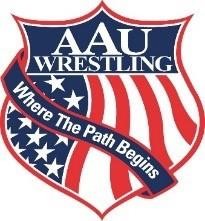 Sunday, February 19th, 2023  Hosted by Soddy Daisy Wrestling ClubSoddy Daisy High School618 Sequoyah Access RoadSoddy Daisy, TN 37379The event Schedule is as follows:  Saturday, February 18th, 2023Weigh Ins: All ages and all groups @ Soddy Daisy HS Main Gym618 Sequoyah Access Rd, Soddy Daisy 37379 6:00 – 8:00 PM ESTWeigh-ins will be done in singlets with a one-pound allowance only.   NO WEIGHT CUTTING AT WEIGH-INSDay of Tournament Weigh-InsTots and Juniors -- Weigh-In 7:30– 8:00 AM Bantam and Midgets -- Weigh-In 10:00 -10:30 AM  Middle School and Girls -- Weigh-In 12:30 – 1:00 PMTOURNAMENT INFO, SUCH AS DIVISION & TIMES, IS SUBJECT TO CHANGE. PLEASE REVIEW THE TRACK WRESTLING TOURNAMENT INFORMATION PAGE FOR THIS EVENT FOR NEWS AND ANNOUNCEMENTS     ALL TIMES ARE BASED ON THE EASTERN TIME ZONE  Wrestling Times / Session Times Tots and Juniors –Wrestle at 8:30 AM EST Bantam and Midget --Wrestle at 11:00 EST Middle School and Girls –Wrestle at 1:30 PM ESTOnly the Top 4 from ALL DIVISIONS will advance to the TNAAU State.  The top 4 in Each Weight Class will receive a TNAAU 2 Region Medal. 16-man or greater brackets will place top 6.Wrestlers can only wrestle ONE weight group and ONE age group.  The Wrestler will remain the same for 2023 TNNAU State. Mandatory Registration online @ www.trackwrestling.com By this date: Thursday, February 16th, 2023, MIDNIGHT ESTRegistration Cost: $20.00 plus a current AAU membership card is required.  Admission: $ 10.00 Adults and $ 5.00 Students Coaches Entry: Current AAU membership card is required to be on the floor coaching an athlete.   1 coach per 5 wrestlers, not at most 8 coaches per club. Extra coaches’ bands are available for $10.00 per band.  NO EXCEPTIONS!  Only individuals with Coaches’ bands will be permitted in the mat area.  The Amateur Athletic Union of the U. S., Inc sanctions this event.  All participants must have a current AAU membership.  AAU membership may not be included as part of the entry fee to the event.  AAU membership must be obtained before the competition begins.  Participants are encouraged to visit the AAU website www.aausports.org to obtain their membership. FOR ADDITIONAL INFORMATION, CONTACT:  Tournament Director – Alexy Winesburgh, 423-635-4747, alexywinesburgh@gmail.com 